PROMOS Stipendien & Bayerische Stipendien für ein Auslandssemester im SoSe 2024 und WiSe 2024/2025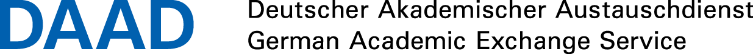 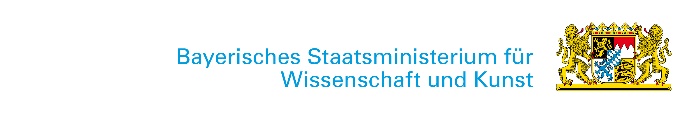 Förderantrag für das Jahr 2024Bewerbungsfrist: 14. April 2024Bitte das Antragsformular elektronisch ausfüllen, unterschreiben und zusammen mit den erforderlichen Unterlagen per E-Mail an international@th-rosenheim.de senden.Ich beantrage ein PROMOS-Stipendium für :				Auslandsstudium				Abschlussarbeit im Ausland				Auslandspraktikum
Wichtig: Bitte beachte, dass mit einer Förderung aus dem PROMOS-Programm oder über Bayerische Stipendien keinerlei Versicherungsschutz verbunden ist und Studierende selbst für die Dauer des Auslandsaufenthaltes für ausreichenden Versicherungsschutz Sorge tragen müssen.Der DAAD bietet die Möglichkeit der Auslandsversicherung über einen Gruppentarif an. Informationen auf der Homepage des DAAD: https://www.daad.de/versicherung/allgemein/bedingungen/de/14380-daad-versicherung-zielland-ausland/ Das Informationsblatt zum Antrag habe ich zur Kenntnis genommen._______________________________	______________________________Ort, Datum					UnterschriftBayerische Stipendien für einen Studien- oder Praxisaufenthalt im SoSe 2024 oder WiSe 2024/2025Die Technische Hochschule Rosenheim vergibt aus Mitteln des Bayerischen Staatsministeriums für Wissenschaft und Kunst (StMWK) an deutsche Studierende Zuschüsse zu den bei Studien- oder Praxisaufenthalten im Ausland erhöhten Kosten.Es besteht kein Rechtsanspruch auf eine Förderung. 	Falls mein PROMOS-Antrag nicht berücksichtigt werden kann, beantrage ich hiermit eine Förderung meines Studienaufenthalts / Praktikums im Ausland aus Mitteln des Bayerischen Staatsministeriums für Wissenschaft und Kunst.Gemäß den Vergaberichtlinien des Bayerischen Staatsministeriums dürfen die Mittel nur an bedürftige Studierende vergeben werden. 
Bitte machen Sie deswegen ergänzend zu Ihrem PROMOS-Antrag noch folgende Angaben:Die Technische Hochschule Rosenheim behält sich vor, in Einzelfällen für die Überprüfung der Angaben zu den Einkommensverhältnissen Nachweise anzufordern._______________________________	______________________________Ort, Datum					UnterschriftPersönliche DatenPersönliche DatenPersönliche Daten1.1Name, Vorname1.2Staatsangehörigkeit1.3Geburtsdatum1.4Anschrift (Straße, PLZ, Stadt)1.5E-Mail Adresse:1.6Studiengang1.7Fachsemester1.8MatrikelnummerGültige BankverbindungGültige BankverbindungGültige Bankverbindung2.1Kontoinhaber2.2Bank2.3BIC / SWIFT2.4IBAN2.5Steuer-ID2.6Zuständiges FinanzamtAngaben zum AuslandsaufenthaltAngaben zum AuslandsaufenthaltAngaben zum Auslandsaufenthalt3.1Name und Adresse der ausländischen Hochschule/ Praktikumsfirma3.2Dauer des studienbezogenen Auslandsaufenthaltes (Muss identisch mit Zeitraum in Zusage/Bestätigung/Zulassung sein)Startdatum (Tag/Monat/Jahr): _________________(der erste Tag, an dem Sie an der aufnehmenden Einrichtung anwesend sein müssen)Enddatum (Tag/Monat/Jahr): _________________(der letzte Tag, an dem Sie an der aufnehmenden Einrichtung anwesend sein müssen)Bestätigung über finanzielle Förderung des AuslandsaufenthaltsDie Technische Hochschule Rosenheim behält sich vor, in Einzelfällen für die Überprüfung der Angaben zu den Einkommensverhältnissen Nachweise anzufordern.Ich erkläre hiermit, dass ich für die Zeit meines AuslandsaufenthaltesAuslands-BAföG in Höhe von monatlich ______________ Euro erhalten werdeEinen Antrag auf Auslands-BAföG gestellt habe und das International Office über das Ergebnis informieren werdeKein Auslands-BAföG erhalten werdeKein Stipendium bzw. einen Zuschuss eines öffentlichen Stipendiengebers (z.B. DAAD, Erasmus) für den gleichen Zweck erhalten werdeEin Praktikantengehalt / Gehalt für die Abschlussarbeit in Höhe von _____________ Euro brutto / Monat erhalten werdeBei Praktikum / Abschlussarbeit: Vom Unternehmen folgende Sachleistungen (z.B. freie Unterkunft, freie Verpflegung) erhalten werde:
 ___________________________________________________________Bei Praktikum / Abschlussarbeit: Vom Unternehmen keine Reisekosten erhalten werdeErklärungIch versichere die Richtigkeit der oben gemachten Angaben. Mir ist bekannt, dass meine Angaben überprüft und nicht wahrheitsgemäße oder unvollständige Angaben geahndet werden können und dass zu Unrecht gezahlte Stipendien zurückgefordert werden.  Ich verpflichte mich, der Technischen Hochschule Rosenheim nach Ankunft eine unterzeichnete Anreisebestätigung (Confirmation of Arrival)und spätestens innerhalb von vier Wochen nach Beendigung des Förderzeitraums folgende Unterlagen vorzulegen:Erfahrungsbericht inkl. EinverständniserklärungBestätigung des Unternehmens bzw. der Gasthochschule über die Dauer des studienbezogenen Auslandsaufenthaltes (Confirmation of Stay)Eine verlängerte Aufenthaltsdauer im Gastland wirkt nicht fristverlängernd.Ich erkläre mich damit einverstanden, die Beihilfe zurückzuzahlen, wenn ich den Auslandsaufenthalt nicht antrete, vorzeitig abbreche oder die hier genannten Verpflichtungen verletze.Mir ist bekannt, dass eine Doppelförderung aus anderen staatlichen Mitteln (z.B. Erasmus, DAAD, etc.) für gleiche Zwecke nicht zulässig ist. Ausnahmen: Empfänger / Empfängerinnen von Auslands-BAföG können ein PROMOS-Stipendium erhalten, die PROMOS-Förderung muss jedoch beim zuständigen Amt für Ausbildungsförderung angegeben werden. Antragsunterlagen bitte beifügenAktuelle Notenbestätigung (Ausdruck aus dem Online Service Center)Immatrikulationsbescheinigung (Ausdruck aus dem Online Service Center)Beschreibung des Vorhabens (Zielsetzung, Motivation, welche Vorbereitungen wurden / werden getroffen)Kopie Praktikumsvertrag bzw. Zulassungsbescheid der Gasthochschule  (Vorlage „Letter of Confirmation“)Nachweis Sprachkenntnisse (Zertifikat oder Abiturzeugnis)Optional: Voranfrage zur Anrechnung von Kompetenzen bei Studienaufenthalten (Formular, Webseite des Prüfungsamtes) Optional: Nachweis über Engagement in sozialen / (hochschul)politischen / kulturellen oder ähnlichen BelangenEinnahmen aus eigener Tätigkeit (Praktikum, Werkstudent)__________ € brutto, pro MonatUnterhaltsleistungen Dritter (Eltern, Kindergeld)__________ € brutto, pro MonatErsparnisse__________ € brutto, pro MonatAndere StipendienStipendiengeber: ___________________________________ € brutto, pro MonatJährliches Bruttoeinkommen gesamt:  __________________ €Jährliches Bruttoeinkommen gesamt:  __________________ €